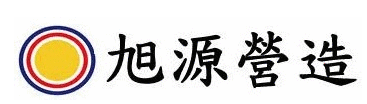 【需求】北中南 助理工程師/工程師					【工作內容】					1. 熟讀合約、規範及圖說。 					2. 依施工計畫書執行按圖施工。 					3. 按日填報施工日誌。 					4. 工地人員機具及材料管理。 					5. 辦理工地請款估驗作業(含向業主方請款)。 					6. 工地遇緊急異常狀況之通報。 					7. 其他依法令規定應辦理之事項。					【需求系別】	土木工程相關、營建相關、建築及都市規劃等相關學系。					【薪資】37,000~49,000					【福利】1.員工團體保險。2.節慶禮金、生日禮金、年終獎金。3.依據工地每季稽核成績發放獎金。4.證照加給(工地主任、勞安、品管掛牌)。5.工地同仁提供油卡、行動電話費。6.外派津貼。7.到職滿一年者提供旅遊補助、外訓助學金、子女獎助學金、生育津貼、長照津貼、突變補助。8.不定期員工聚餐。9.趕工獎金10.完工奬金"					【旭源營造104網址】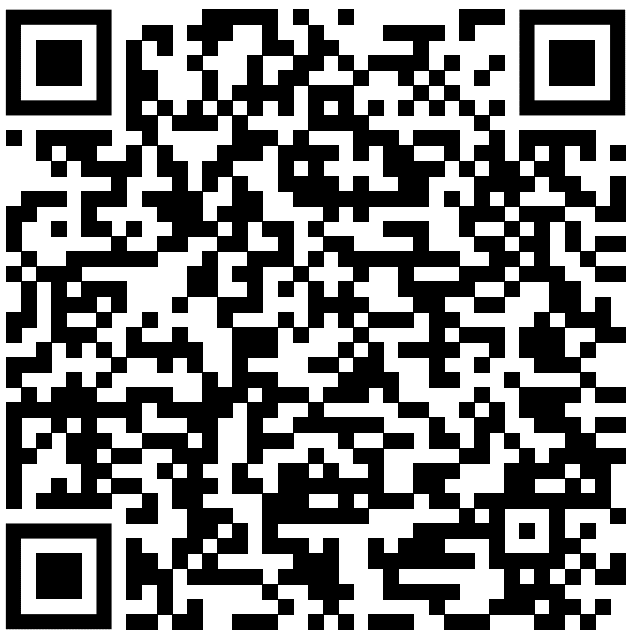 【意者請洽以下窗口】							電話：(02)2585-8819#19 蕭小姐						總公司地址：台北市大同區承德路三段244號13樓					Email：mizuki76@xuyuan158.com.tw					